ОШ „ЈОЦА МИЛОСАВЉЕВИЋ“ БАГРДАН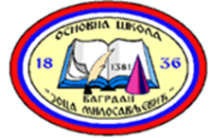 ПРИЈАВА ЗА УПИС У ПРВИ РАЗРЕДУ ОСНОВНУ ШКОЛУ „ЈОЦА МИЛОСАВЉЕВИЋ“ У БАГРДАНУШКОЛСКЕ 2020/2021.ГОДИНЕПОДАЦИ О ДЕТЕТУЖелим да упишем своје дете у:Матична школа Багрдан: __________  или идвојено одељење;ИО Милошево:_____________ИО Стрижило:________________ИО Ловци:________________ИО Доњи Рачник:__________ИО Горњи Рачник: __________      (уписати ДА на празној црти, у зависности од тога где уписујете дете)ПОДАЦИ  О  РОДИТЕЉИМА/ЗАКОНСКИМ ЗАСТУПНИЦИМА					    		              Пријаву подноси,                                                    		           ______________________________    (уписати име родитеља/законског заступника)Име и презимеДатум  рођењаМесто рођењаАдресаЈМБГПолМАЈКАМАЈКАОТАЦОТАЦИмеИмеПрезимеПрезимеАдресаАдресаЈМБГЈМБГБрој телефонаБрој телефона e-mail e-mail